MINISTÉRIO DA EDUCAÇÃO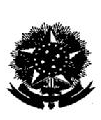 UNIVERSIDADE FEDERAL DE PELOTASFACULDADE DE EDUCAÇÃOPROGRAMA DE EDUCAÇÃO TUTORIALGRUPO DE AÇÃO E PESQUISA EM EDUCAÇÃO POPULAREDITAL PET/GAPE 002/2019	O Programa de Educação Tutorial Grupo de Ação e Pesquisa em Educação Popular – GAPE da Universidade Federal de Pelotas - UFPel, por intermédio da Banca de Seleção de Bolsistas, torna público que estão abertas, inscrições para seleção de bolsistas do PET GAPE, vinculado a Faculdade de Educação. O período das inscrições será de 09 a 13 de setembro de 2019 e as inscrições ocorrerão via o endereço eletrônico gapeclpd@gmail.com, por onde os candidatos devem enviar toda sua documentação digitalizada e requerer sua inscrição no processo de seleção de bolsista do Programa de Educação Tutorial junto ao GAPE. O preenchimento de vagas para bolsistas do respectivo grupo se dará conforme descrição abaixo:NÚMERO DE VAGAS PARA BOLSISTAS: o edital prevê o preenchimento de 02 (duas) vagas destinadas à estudantes de qualquer curso de graduação da UFPel que possa ingressar em 1° de outubro. PRÉ-REQUISITOS: poderá ser bolsista de grupo PET o estudante de graduação que atender aos seguintes requisitos:2.1 - Estar regularmente matriculado no curso de graduação da UFPel conforme vaga deste edital, preferencialmente cursando até os 4 (quatro) primeiros semestres;2.2 - Não ser bolsista de qualquer outro programa;2.3 - Apresentar Coeficiente de Rendimento Escolar maior ou igual a 7,0 (sete); 2.4 - Ter disponibilidade para dedicar vinte horas semanais às atividades do programa;2.5 - Ter expectativa de permanecer como bolsista no Programa até a conclusão do seu curso de graduação;2.6 - Ser estudante em situação de vulnerabilidade social ou cotista; ATRIBUIÇÕES DO BOLSISTA: São atribuições do estudante bolsista.- zelar pela qualidade acadêmica do PET;- participar de todas as atividades programadas pelo grupo; - participar durante a sua permanência no PET em atividades de ensino, pesquisa e extensão; - manter bom rendimento acadêmico; - cumprir as exigências estabelecidas no Termo de Compromisso.DOCUMENTOS NECESSÁRIOS:Ficha de Inscrição preenchida;Histórico escolar; Currículo comprovado (currículo acompanhado das cópias dos certificados e atestados descritos no currículo, não é necessário que o currículo seja o currículo da plataforma Lattes);Carta de intenções contendo nome completo, trajetória do/a candidato/a, motivos do interesse pelo PET GAPE enfatizando suas habilidades e conhecimentos.Documento comprobatório de vulnerabilidade social/cotista (emitido na PRAE ou órgão equivalente). PROCESSO DE SELEÇÃO: o tema do Processo Seleção será: Educação Popular – Conexão de Saberes - e será realizado considerando ada seguinte maneira:Análise do histórico escolar do curso/média aritmética histórico - 2 pontos - receberão a pontuação máxima os candidatos/as que apresentarem coeficiente de rendimento escolar maior ou igual a sete, considerando a média aritimetica;Análise do currículo - 2 pontos;Análise carta de intenções - 2 pontos;Entrevistas - 4 pontos: as entrevistas serão realizadas nos dias 18 e 19 de setembro de 2019, a partir das 14h, por ordem alfabética na sala do PET GAPE, prédio do CCHS (ICH, FaE e IFISP) à rua Alberto Rosa, n° 154, térreo, sala A.Da comissão de seleção: Será composta por 06 (seis) integrantes: 03 (três) bolsistas, a tutora do Grupo PET/GAPE, tutor convidado de outro PET da UFPel e uma professora do Curso de Pedagogia/FaE/UFPel.DIVULGAÇÃO DOS RESULTADOS:6.1- Homologação Inscrições:16 de setembro de 2019;6.2 - O resultado final da seleção será divulgado a partir do dia 23 de setembro de 2019, sendo fixado nos murais da Sala do PET/GAPE prédio do CCHS (ICH, FaE e IFISP) à rua Alberto Rosa, n° 154, térreo, sala A - no Facebook - https://www.facebook.com/petgapeufpel/  - e site do PET/GAPE - https://petgape.wordpress.com/.7. CRONOGRAMAPelotas, 27 de agosto de 2019._____________________________________Prof.ª Dr.ª Heloisa Helena Duval de Azevedo (Tutora PET/GAPE)Inscrições09 a 13 de setembro de 2019 via o endereço eletrônico gapeclpd@gmail.comHomologação das inscrições16 de setembro divulgada no Facebook e site do PET/GAPEEntrevistas18 e 19 de setembro a partir das 14h, por ordem alfabética na sala do PET/GAPE prédio do CCHS (ICH, FaE e IFISP) à rua Alberto Rosa, n° 154, térreo, sala AHomologação dos resultados23 de setembro de 2019, sendo fixado nos murais da sala do PET/GAPE prédio do CCHS (ICH, FaE e IFISP) à rua Alberto Rosa, n° 154, térreo, sala A, no Facebook e no site do PET/GAPE